FEDERAZIONE ITALIANA CANOTTAGGIO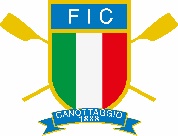 Contributi a fondo perduto in favore delle societàe associazioni sportive dilettantisticheIl/la ____________________________________________________________________________(nome per esteso della Federazione, Disciplina sportiva associata o Ente di promozione sportiva)con sede legale in ___________________________   Via _________________________________                                                (Città)Cap ____________________     Recapito telefonico _____________________________________Nome e Cognome del rappresentante legale____________________________________________DICHIARA CHE LA ASD/SSDDenominazione: __________________________________________________________________Indirizzo: ________________________________________________________________________Città: ___________________________________________________________________________Cap: ____________________________________________________________________________Rappresentante legale: _____________________________________________________________Svolge le seguenti attività sportive, didattiche e/o formative: ________________________________________________________________________________________________________________________________________________________________________________________________________________________________________________________________________________________________________________________________________________________________________________________________________________Ha, alla data del 31 ottobre 2020, un numero di “tesserati atleti” alla ASD/SSD pari a:Atleti normodotati   _________________________________Atleti diversamente abili _____________________________(in cifre)La presente dichiarazione può essere redatta sia dalla struttura nazionale che da quella regionale dell’Organismo affiliante la ASD/SSD, purché le informazioni rilasciate dalla struttura regionale siano congruenti con quanto in possesso della struttura nazionale.                Data 						Firma del rappresentante legale______________________ 			               ___________________________________ Timbro dell’organizzazione